Přihláška na Noc s Andersenem(16. 3. – 17. 3. 2024)Jméno dítěte: …………………………………………………………………………………………………………Rok narození: ………………………………………………………………………………………………………….Půjde dítě ráno po probuzení samo domů nebo ho vyzvedne zákonný zástupce?(U mladších dětí preferuji vyzvednutí zákonným zástupcem)……………………………………………………………………………………………………………………………….Jméno zákonného zástupce: …………………………………………………………………………………..Telefonní kontakt na zákonného zástupce: …………………………………………………………….Podpis zákonného zástupce: ………………………………………………………………………………….V rámci akce Odpoledne s Andersenem budou pořizovány obrazové a zvukové záznamy za účelem prezentace akce. Pokud s pořizováním záznamů nesouhlasíte, upozorněte na to organizátora akce.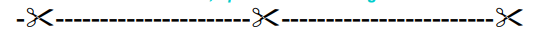 ZAČÁTEK:     Sobota 16. 3. 2024 v 16:00KONEC:         Neděle 17. 3. 2024 v 9:00Kontaktní telefon: 605 530 622, Veronika KoudelníčkováDěti budou potřebovatSpací pytel nebo deku na přikrytí, polštářek, ručník, pyžamo, kartáček na zuby a zubní pastu, přezůvkyUvítáme buchtu na společnou snídani.